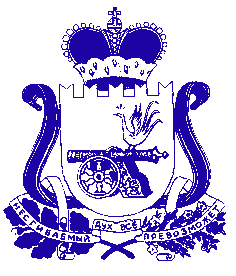 СОВЕТ ДЕПУТАТОВ ИГОРЕВСКОГО СЕЛЬСКОГО ПОСЕЛЕНИЯ ХОЛМ-ЖИРКОВСКОГО РАЙОНА СМОЛЕНСКОЙ ОБЛАСТИР Е Ш Е Н И Еот 22.10.2019г.          № 22О внесении изменения в решение
Совета депутатов Игоревского                               сельского поселения Холм– Жирковского района  Смоленской  области от 29.12.2012г.  №56 «Об установлении размеров должностных окладов и размеров дополнительных выплат муниципальным служащим органов местного самоуправления Игоревского сельского поселения Холм-Жирковского района Смоленской области»В соответствии с областным законом от 21.12.2017 № 151-з «О внесении изменения в статью 8 областного закона «О государственных должностях Смоленской области и о государственной гражданской службе Смоленской области», Совет депутатов Игоревского сельского поселения Холм-Жирковского района Смоленской области РЕШИЛ:1. Внести в решение Совета депутатов Игоревского                              сельского поселения Холм-Жирковского района Смоленской области от 29.12.2012г.  №56 «Об установлении размеров должностных окладов и размеров дополнительных выплат муниципальным служащим органов местного самоуправления Игоревского сельского поселения Холм-Жирковского района Смоленской области» (ред. от 27.10.2014г. №38, 27.12.2017г. №32), следующее  изменение:- абзац 2 пункта 1 изложить в следующей редакции: «- размер должностного оклада согласно приложению № 1. Размер должностного оклада устанавливается в процентах от базовой суммы, равной 12 312 рублей».2. Настоящее решение вступает в силу с 01.10.2019 года.Глава муниципального образования Игоревского сельского поселения Холм-Жирковского района Смоленской области                                                        Т. А. Семёнова                                              Приложение № 1к решению Совета депутатовИгоревского сельского поселения Холм-Жирковского района Смоленской области  от 22.10.2019г.  №22РАЗМЕРдолжностных окладов и размеров дополнительных выплат муниципальным служащим органов местного самоуправления Игоревского сельского поселения Холм-Жирковского района Смоленской областиНаименование должностиРазмер должностного оклада в соответствии с группой по оплате труда (в рублях и процентах от базовой суммы)Размер должностного оклада в соответствии с группой по оплате труда (в рублях и процентах от базовой суммы)руб.%Специалист I категории3065-0024.9